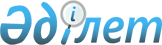 Қаражал қалалық мәслихатының 2017 жылғы 22 желтоқсандағы ХІХ сессиясының № 172 "2018 - 2020 жылдарға арналған Қаражал қаласының бюджеті туралы" шешіміне өзгерістер енгізу туралыҚарағанды облысы Қаражал қалалық мәслихатының 2018 жылғы 5 сәуірдегі XXII сессиясының № 203 шешімі. Қарағанды облысының Әділет департаментінде 2018 жылғы 25 сәуірде № 4722 болып тіркелді
      Қазақстан Республикасының 2008 жылғы 4 желтоқсандағы Бюджет кодексіне, Қазақстан Республикасының 2001 жылғы 23 қаңтардағы "Қазақстан Республикасындағы жергiлiктi мемлекеттiк басқару және өзін-өзі басқару туралы" Заңына сәйкес, қалалық мәслихат ШЕШIМ ЕТТI:
      1. Қаражал қалалық мәслихатының 2017 жылғы 22 желтоқсандағы ХIХ сессиясының № 172 "2018-2020 жылдарға арналған Қаражал қаласының бюджеті туралы" (нормативтік құқықтық актілерді мемлекеттік тіркеу Тізілімінде 4543 нөмерімен тіркелген, 2018 жылғы 13 қаңтарда № 2 (887) "Қазыналы өңір" газетінде, 2018 жылғы 19 қаңтарда Қазақстан Республикасының нормативтік құқықтық актілерінің эталондық бақылау банкінде электрондық түрде жарияланған) шешіміне келесі өзгерістер енгізілсін:
      1)1- тармақ келесі редакцияда мазмұндалсын:
      "1. 2018-2020 жылдарға арналған қалалық бюджет тиісінше 1, 2 және 3- қосымшаларға сәйкес, оның ішінде 2018 жылға келесі көлемдерде бекітілсін:
      1) кірістер – 3 488 933 мың теңге, оның ішінде:
      салықтық түсімдер – 863 265 мың теңге;
      салықтық емес түсімдер – 8 378 мың теңге;
      негізгі капиталды сатудан түсетін түсімдер – 3 424 мың теңге;
      трансферттер түсімі – 2 613 866 мың теңге;
      2) шығындар – 3 622 983 мың теңге;
      3) таза бюджеттік кредиттеу – 3 000 мың теңге:
      бюджеттік кредиттер – 0 мың теңге;
      бюджеттік кредиттерді өтеу – 3 000 мың теңге;
      4) қаржы активтерімен операциялар бойынша сальдо – 0 мың теңге:
      қаржы активтерін сатып алу – 0 мың теңге;
      мемлекеттің қаржы активтерін сатудан түсетін түсімдер – 0 мың теңге;
      5) бюджет тапшылығы (профициті) – алу 137 050 мың теңге;
      6) бюджет тапшылығын қаржыландыру (профицитін пайдалану) – 137 050 мың теңге:
      қарыздар түсімі – 0 мың теңге;
      қарыздарды өтеу – 3 000 мың теңге;
      бюджет қаражатының пайдаланылатын қалдықтары – 134 050 мың теңге.";
      2) көрсетілген шешімге 1, 6, 7, 10 қосымшалар осы шешімге 1, 2, 3, 4 қосымшаларға сәйкес жаңа редакцияда мазмұндалсын.
      2. Осы шешім 2018 жылдың 1 қаңтарынан бастап қолданысқа енгізіледі. 2018 жылға арналған Қаражал қаласының бюджеті 2018 жылға қаланың жергілікті атқарушы органы резервінің сомаларын бөлу 2018 жылы Шалғы кенті әкімінің аппараты арқылы қаржыландырылатын бюджеттік бағдарламалардың шығыстары 2018 жылға арналған қалалық бюджеттің дамуының бюджеттік бағдарламаларының тізбесі, инвестициялық жобаларды (бағдарламаларды) іске асыруға бағытталған бюджеттік бағдарламаларға бөліне отырып 
					© 2012. Қазақстан Республикасы Әділет министрлігінің «Қазақстан Республикасының Заңнама және құқықтық ақпарат институты» ШЖҚ РМК
				
      ХХІІ сессияның төрағасы 

Т.Теміров

      Қалалық мәслихаттың хатшысы 

З.Оспанова
Қаражал қалалық мәслихатының
2018 жылғы 5 сәуірдегі
№ 203 шешіміне
1 - қосымша
Қаражал қалалық мәслихатының2017 жылғы 22 желтоқсандағы№ 172 шешіміне1 - қосымша
Санаты
Санаты
Санаты
Санаты
Сомасы (мың теңге)
Сыныбы
Сыныбы
Сыныбы
Сомасы (мың теңге)
Кіші сыныбы
Кіші сыныбы
Сомасы (мың теңге)
Атауы
Сомасы (мың теңге)
1) Кірістер
3488933
1
Салықтық түсімдер
863265
01
Табыс салығы
309101
2
Жеке табыс салығы
309101
03
Әлеуметтiк салық
243078
1
Әлеуметтік салық
243078
04
Меншiкке салынатын салықтар
232513
1
Мүлiкке салынатын салықтар
167236
3
Жер салығы
43974
4
Көлiк құралдарына салынатын салық
21243
5
Бірыңғай жер салығы
60
05
Тауарларға, жұмыстарға және қызметтерге салынатын iшкi салықтар
77073
2
Акциздер
893
3
Табиғи және басқа да ресурстарды пайдаланғаны үшiн түсетiн түсiмдер
64440
4
Кәсiпкерлiк және кәсiби қызметтi жүргiзгенi үшiн алынатын алымдар
11740
08
Заңдық маңызы бар әрекеттерді жасағаны және (немесе) оған уәкілеттігі бар мемлекеттік органдар немесе лауазымды адамдар құжаттар бергені үшін алынатын міндетті төлемдер
1500
1
Мемлекеттік баж
1500
2
Салықтық емес түсiмдер
8378
01
Мемлекеттік меншіктен түсетін кірістер
4680
5
Мемлекет меншігіндегі мүлікті жалға беруден түсетін кірістер
4677
7
Мемлекеттік бюджеттен берілген кредиттер бойынша сыйақылар
3
06
Басқа да салықтық емес түсiмдер
3698
1
Басқа да салықтық емес түсiмдер
3698
3
Негізгі капиталды сатудан түсетін түсімдер
3424
01
Мемлекеттік мекемелерге бекітілген мемлекеттік мүлікті сату
3024
1
Мемлекеттік мекемелерге бекітілген мемлекеттік мүлікті сату
3024
03
Жердi және материалдық емес активтердi сату
400
1
Жерді сату
300
2
Материалдық емес активтерді сату 
100
4
Трансферттердің түсімдері
2613866
02
Мемлекеттiк басқарудың жоғары тұрған органдарынан түсетiн трансферттер
2613866
2
Облыстық бюджеттен түсетiн трансферттер
2613866
Функционалдық топ
Функционалдық топ
Функционалдық топ
Функционалдық топ
Функционалдық топ
сомасы (мың теңге)
Функционалдық кіші топ
Функционалдық кіші топ
Функционалдық кіші топ
Функционалдық кіші топ
сомасы (мың теңге)
Бюджеттік бағдарламалардың әкімшісі
Бюджеттік бағдарламалардың әкімшісі
Бюджеттік бағдарламалардың әкімшісі
сомасы (мың теңге)
Бағдарлама
Бағдарлама
сомасы (мың теңге)
Атауы
сомасы (мың теңге)
2) Шығындар
3622983
01
Жалпы сипаттағы мемлекеттiк қызметтер 
277107
1
Мемлекеттiк басқарудың жалпы функцияларын орындайтын өкiлдi, атқарушы және басқа органдар
174300
112
Аудан (облыстық маңызы бар қала) мәслихатының аппараты
16886
001
Аудан (облыстық маңызы бар қала) мәслихатының қызметін қамтамасыз ету жөніндегі қызметтер
16886
122
Аудан (облыстық маңызы бар қала) әкімінің аппараты
143140
001
Аудан (облыстық маңызы бар қала) әкімінің қызметін қамтамасыз ету жөніндегі қызметтер
125724
003
Мемлекеттік органның күрделі шығыстары
17416
123
Қаладағы аудан, аудандық маңызы бар қала, кент, ауыл, ауылдық округ әкімінің аппараты
14274
001
Қаладағы аудан, аудандық маңызы бар қаланың, кент, ауыл, ауылдық округ әкімінің қызметін қамтамасыз ету жөніндегі қызметтер
13801
022
Мемлекеттік органның күрделі шығыстары
473
2
Қаржылық қызмет
5601
459
Ауданның (облыстық маңызы бар қаланың) экономика және қаржы бөлімі
5601
003
Салық салу мақсатында мүлікті бағалауды жүргізу
601
010
Жекешелендіру, коммуналдық меншікті басқару, жекешелендіруден кейінгі қызмет және осыған байланысты дауларды реттеу
5000
9
Жалпы сипаттағы өзге де мемлекеттiк қызметтер 
97206
454
Ауданның (облыстық маңызы бар қаланың) кәсіпкерлік және ауыл шаруашылығы бөлімі
11583
001
Жергілікті деңгейде кәсіпкерлікті және ауыл шаруашылығын дамыту саласындағы мемлекеттік саясатты іске асыру жөніндегі қызметтер
11583
459
Ауданның (облыстық маңызы бар қаланың) экономика және қаржы бөлімі
25651
001
Ауданның (облыстық маңызы бар қаланың) экономикалық саясаттын қалыптастыру мен дамыту, мемлекеттік жоспарлау, бюджеттік атқару және коммуналдық меншігін басқару саласындағы мемлекеттік саясатты іске асыру жөніндегі қызметтер
25155
015
Мемлекеттік органның күрделі шығыстары
496
483
Ауданның (облыстық маңызы бар қаланың) тұрғын үй-коммуналдық шаруашылығы, жолаушылар көлігі, автомобиль жолдары, құрылыс және тұрғын үй инспекциясы бөлімі
41197
001
Жергілікті деңгейде тұрғын үй-коммуналдық шаруашылық, жолаушылар көлігі, автомобиль жолдары, құрылыс және тұрғын үй инспекциясы саласындағы мемлекеттік саясатты іске асыру жөніндегі қызметтер
40149
003
Мемлекеттік органның күрделі шығыстары
600
108
Бюджеттік инвестициялық жобалардың техникалық-экономикалық негіздемелерін және мемлекеттік-жекешелік әріптестік жобалардың, оның ішінде концессиялық жобалардың конкурстық құжаттамаларын әзірлеу немесе түзету, сондай-ақ қажетті сараптамаларын жүргізу, мемлекеттік-жекешелік әріптестік жобаларды, оның ішінде концессиялық жобаларды консультациялық сүйемелдеу
448
486
Ауданның (облыстық маңызы бар қаланың) жер қатынастары, сәулет және қала құрылысы бөлімі
18775
001
Жергілікті деңгейде жер қатынастары, сәулет және қала құрылысын реттеу саласындағы мемлекеттік саясатты іске асыру жөніндегі қызметтер
18775
02
Қорғаныс
6469
1
Әскери мұқтаждар
4832
122
Аудан (облыстық маңызы бар қала) әкімінің аппараты
4832
005
Жалпыға бірдей әскери міндетті атқару шеңберіндегі іс-шаралар
4832
2
Төтенше жағдайлар жөнiндегi жұмыстарды ұйымдастыру
1637
122
Аудан (облыстық маңызы бар қала) әкімінің аппараты
1637
006
Аудан (облыстық маңызы бар қала) ауқымындағы төтенше жағдайлардың алдын алу және оларды жою
971
007
Аудандық (қалалық) ауқымдағы дала өрттерінің, сондай-ақ мемлекеттік өртке қарсы қызмет органдары құрылмаған елдi мекендерде өрттердің алдын алу және оларды сөндіру жөніндегі іс-шаралар
666
04
Бiлiм беру
1465227
1
Мектепке дейiнгi тәрбие және оқыту
68935
464
Ауданның (облыстық маңызы бар қаланың) білім бөлімі
68935
040
Мектепке дейінгі білім беру ұйымдарында мемлекеттік білім беру тапсырысын іске асыруға
68935
2
Бастауыш, негізгі орта және жалпы орта білім беру
980971
464
Ауданның (облыстық маңызы бар қаланың) білім бөлімі
979221
003
Жалпы білім беру
946308
006
Балаларға қосымша білім беру 
32913
483
Ауданның (облыстық маңызы бар қаланың) тұрғын үй-коммуналдық шаруашылығы, жолаушылар көлігі, автомобиль жолдары, құрылыс және тұрғын үй инспекциясы бөлімі
1750
033
Бастауыш, негізгі орта және жалпы орта білім беру объектілерін салу және реконструкциялау
1750
9
Бiлiм беру саласындағы өзге де қызметтер
415321
464
Ауданның (облыстық маңызы бар қаланың) білім бөлімі
415321
001
Жергілікті деңгейде білім беру саласындағы мемлекеттік саясатты іске асыру жөніндегі қызметтер
9199
005
Ауданның (облыстық маңызы бар қаланың) мемлекеттік білім беру мекемелер үшін оқулықтар мен оқу-әдiстемелiк кешендерді сатып алу және жеткізу
35300
015
Жетім баланы (жетім балаларды) және ата-аналарының қамқорынсыз қалған баланы (балаларды) күтіп-ұстауға қамқоршыларға (қорғаншыларға) ай сайынға ақшалай қаражат төлемі
11256
067
Ведомстволық бағыныстағы мемлекеттік мекемелер мен ұйымдардың күрделі шығыстары
359566
06
Әлеуметтiк көмек және әлеуметтiк қамсыздандыру
144407
1
Әлеуметтік қамсыздандыру
31084
451
Ауданның (облыстық маңызы бар қаланың) жұмыспен қамту және әлеуметтік бағдарламалар бөлімі
31084
005
Мемлекеттік атаулы әлеуметтік көмек 
31084
2
Әлеуметтiк көмек
89435
123
Қаладағы аудан, аудандық маңызы бар қала, кент, ауыл, ауылдық округ әкімінің аппараты
814
003
Мұқтаж азаматтарға үйінде әлеуметтік көмек көрсету
814
451
Ауданның (облыстық маңызы бар қаланың) жұмыспен қамту және әлеуметтік бағдарламалар бөлімі
88621
002
Жұмыспен қамту бағдарламасы
38664
006
Тұрғын үйге көмек көрсету 
4100
007
Жергілікті өкілетті органдардың шешімі бойынша мұқтаж азаматтардың жекелеген топтарына әлеуметтік көмек
5492
010
Үйден тәрбиеленіп оқытылатын мүгедек балаларды материалдық қамтамасыз ету
120
014
Мұқтаж азаматтарға үйде әлеуметтiк көмек көрсету
12381
017
Оңалтудың жеке бағдарламасына сәйкес мұқтаж мүгедектердi мiндеттi гигиеналық құралдармен қамтамасыз ету, қозғалуға қиындығы бар бірінші топтағы мүгедектерге жеке көмекшінің және есту бойынша мүгедектерге қолмен көрсететiн тіл маманының қызметтерін ұсыну 
12411
023
Жұмыспен қамту орталықтарының қызметін қамтамасыз ету
15453
9
Әлеуметтiк көмек және әлеуметтiк қамтамасыз ету салаларындағы өзге де қызметтер
23888
451
Ауданның (облыстық маңызы бар қаланың) жұмыспен қамту және әлеуметтік бағдарламалар бөлімі
23888
001
Жергілікті деңгейде халық үшін әлеуметтік бағдарламаларды жұмыспен қамтуды қамтамасыз етуді іске асыру саласындағы мемлекеттік саясатты іске асыру жөніндегі қызметтер
19067
011
Жәрдемақыларды және басқа да әлеуметтік төлемдерді есептеу, төлеу мен жеткізу бойынша қызметтерге ақы төлеу
244
021
Мемлекеттік органның күрделі шығыстары
310
050
Қазақстан Республикасында мүгедектердің құқықтарын қамтамасыз ету және өмір сүру сапасын жақсарту жөніндегі 2012-2018 жылдарға арналған іс-шаралар жоспарын іске асыру
4267
07
Тұрғын үй-коммуналдық шаруашылық
1047974
1
Тұрғын үй шаруашылығы
80568
483
Ауданның (облыстық маңызы бар қаланың) тұрғын үй-коммуналдық шаруашылығы, жолаушылар көлігі, автомобиль жолдары, құрылыс және тұрғын үй инспекциясы бөлімі
80568
005
Мемлекеттік тұрғын үй қорын сақтауды ұйымдастыру
24500
007
Авариялық және ескiрген тұрғын үйлердi бұзу
2000
010
Инженерлік-коммуникациялық инфрақұрылымды жобалау, дамыту және (немесе) жайластыру
16905
055
Коммуналдық тұрғын үй қорының тұрғын үйін жобалау және (немесе) салу, реконструкциялау
37163
2
Коммуналдық шаруашылық
698931
483
Ауданның (облыстық маңызы бар қаланың) тұрғын үй-коммуналдық шаруашылығы, жолаушылар көлігі, автомобиль жолдары, құрылыс және тұрғын үй инспекциясы бөлімі
698931
012
Шағын қалаларды жылумен жабдықтауды үздіксіз қамтамасыз ету
3000
013
Сумен жабдықтау және су бұру жүйесінің жұмыс істеуі
45000
017
Сумен жабдықтау және су бұру жүйелерін дамыту
650931
3
Елді-мекендерді көркейту
268475
123
Қаладағы аудан, аудандық маңызы бар қала, кент, ауыл, ауылдық округ әкімінің аппараты
800
008
Елді мекендердегі көшелерді жарықтандыру
600
009
Елді мекендердің санитариясын қамтамасыз ету
200
483
Ауданның (облыстық маңызы бар қаланың) тұрғын үй-коммуналдық шаруашылығы, жолаушылар көлігі, автомобиль жолдары, құрылыс және тұрғын үй инспекциясы бөлімі
267675
020
Елдi мекендердегі көшелердi жарықтандыру
53200
021
Елдi мекендердiң санитариясын қамтамасыз ету
17900
022
Жерлеу орындарын ұстау және туыстары жоқ адамдарды жерлеу
90
023
Елдi мекендердi абаттандыру және көгалдандыру
196485
08
Мәдениет, спорт, туризм және ақпараттық кеңістiк
158094
1
Мәдениет саласындағы қызмет
75703
478
Ауданның (облыстық маңызы бар қаланың) ішкі саясат, мәдениет және тілдерді дамыту бөлімі
75703
009
Мәдени-демалыс жұмысын қолдау
75703
2
Спорт
17508
465
Ауданның (облыстық маңызы бар қаланың) дене шынықтыру және спорт бөлімі 
12528
001
Жергілікті деңгейде дене шынықтыру және спорт саласындағы мемлекеттік саясатты іске асыру жөніндегі қызметтер
6428
006
Аудандық (облыстық маңызы бар қалалық) деңгейде спорттық жарыстар өткiзу
4500
007
Әртүрлi спорт түрлерi бойынша аудан (облыстық маңызы бар қала) құрама командаларының мүшелерiн дайындау және олардың облыстық спорт жарыстарына қатысуы
1600
483
Ауданның (облыстық маңызы бар қаланың) тұрғын үй-коммуналдық шаруашылығы, жолаушылар көлігі, автомобиль жолдары, құрылыс және тұрғын үй инспекциясы бөлімі
4980
057
Cпорт объектілерін дамыту
4980
3
Ақпараттық кеңiстiк
28402
478
Ауданның (облыстық маңызы бар қаланың) ішкі саясат, мәдениет және тілдерді дамыту бөлімі
28402
005
Мемлекеттік ақпараттық саясат жүргізу жөніндегі қызметтер
6739
007
Аудандық (қалалық) кiтапханалардың жұмыс iстеуi
20563
008
Мемлекеттiк тiлдi және Қазақстан халқының басқа да тiлдерін дамыту
1100
9
Мәдениет, спорт, туризм және ақпараттық кеңiстiктi ұйымдастыру жөнiндегi өзге де қызметтер
36481
478
Ауданның (облыстық маңызы бар қаланың) ішкі саясат, мәдениет және тілдерді дамыту бөлімі
36481
001
Ақпаратты, мемлекеттілікті нығайту және азаматтардың әлеуметтік сенімділігін қалыптастыру саласында жергілікті деңгейде мемлекеттік саясатты іске асыру жөніндегі қызметтер
17335
003
Мемлекеттік органның күрделі шығыстары
6794
004
Жастар саясаты саласында іс-шараларды іске асыру
8612
032
Ведомстволық бағыныстағы мемлекеттік мекемелер мен ұйымдардың күрделі шығыстары
3740
10
Ауыл, су, орман, балық шаруашылығы, ерекше қорғалатын табиғи аумақтар, қоршаған ортаны және жануарлар дүниесін қорғау, жер қатынастары
29344
1
Ауыл шаруашылығы
29344
473
Ауданның (облыстық маңызы бар қаланың) ветеринария бөлімі
29344
001
Жергілікті деңгейде ветеринария саласындағы мемлекеттік саясатты іске асыру жөніндегі қызметтер
8585
003
Мемлекеттік органның күрделі шығыстары
300
005
Мал көмінділерінің (биотермиялық шұңқырлардың) жұмыс істеуін қамтамасыз ету
1000
007
Қаңғыбас иттер мен мысықтарды аулауды және жоюды ұйымдастыру
2898
009
Жануарлардың энзоотиялық аурулары бойынша ветеринариялық іс-шараларды жүргізу
236
010
Ауыл шаруашылығы жануарларын сәйкестендіру жөніндегі іс-шараларды өткізу
3059
011
Эпизоотияға қарсы іс-шаралар жүргізу
12713
032
Ведомстволық бағыныстағы мемлекеттік мекемелер мен ұйымдардың күрделі шығыстары
150
047
Жануарлардың саулығы мен адамның денсаулығына қауіп төндіретін, алып қоймай залалсыздандырылған (зарарсыздандырылған) және қайта өңделген жануарлардың, жануарлардан алынатын өнімдер мен шикізаттың құнын иелеріне өтеу
403
12
Көлiк және коммуникация
164970
1
Автомобиль көлiгi
159000
483
Ауданның (облыстық маңызы бар қаланың) тұрғын үй-коммуналдық шаруашылығы, жолаушылар көлігі, автомобиль жолдары, құрылыс және тұрғын үй инспекциясы бөлімі
159000
026
Автомобиль жолдарының жұмыс істеуін қамтамасыз ету
59000
028
Аудандық маңызы бар автомобиль жолдарын және елді-мекендердің көшелерін күрделі және орташа жөндеу
100000
9
Көлiк және коммуникациялар саласындағы өзге де қызметтер
5970
483
Ауданның (облыстық маңызы бар қаланың) тұрғын үй-коммуналдық шаруашылығы, жолаушылар көлігі, автомобиль жолдары, құрылыс және тұрғын үй инспекциясы бөлімі
5970
030
Әлеуметтік маңызы бар қалалық (ауылдық), қала маңындағы және ауданішілік қатынастар бойынша жолаушылар тасымалдарын субсидиялау
5970
13
Басқалар
9699
9
Басқалар
9699
459
Ауданның (облыстық маңызы бар қаланың) экономика және қаржы бөлімі
9699
012
Ауданның (облыстық маңызы бар қаланың) жергілікті атқарушы органының резерві
9699
14
Борышқа қызмет көрсету
3
1
Борышқа қызмет көрсету
3
459
Ауданның (облыстық маңызы бар қаланың) экономика және қаржы бөлімі
3
021
Жергілікті атқарушы органдардың облыстық бюджеттен қарыздар бойынша сыйақылар мен өзге де төлемдерді төлеу бойынша борышына қызмет көрсету
3
15
Трансферттер
319689
1
Трансферттер
319689
459
Ауданның (облыстық маңызы бар қаланың) экономика және қаржы бөлімі
319689
024
Заңнаманы өзгертуге байланысты жоғары тұрған бюджеттің шығындарын өтеуге төменгі тұрған бюджеттен ағымдағы нысаналы трансферттер
78163
038
Субвенциялар
241426
051
Жергілікті өзін-өзі басқару органдарына берілетін трансферттер
100
3) Таза бюджеттік кредиттеу
3000
бюджеттік кредиттер
0
5
Бюджеттік кредиттерді өтеу
3000
01
Бюджеттік кредиттерді өтеу
3000
1
Мемлекеттік бюджеттен берілген бюджеттік кредиттерді өтеу
3000
03
Аудандардың (облыстық маңызы бар қалалардың) жергілікті атқарушы органдарына облыстық бюджеттен берілген бюджеттік кредиттерді өтеу
3000
4) Қаржы активтерімен операциялар бойынша сальдо
0
қаржы активтерін сатып алу
0
мемлекеттің қаржы активтерін сатудан түсетін түсімдер
0
5) Бюджет тапшылығы (профициті)
-137050
6) Бюджет тапшылығын қаржыландыру (профицитін пайдалану)
137050
қарыздар түсімі
0
16
Қарыздарды өтеу
3000
1
Қарыздарды өтеу
3000
459
Ауданның (облыстық маңызы бар қаланың) экономика және қаржы бөлімі
3000
005
Жергілікті атқарушы органның жоғары тұрған бюджет алдындағы борышын өтеу
3000
бюджет қаражатының пайдаланылатын қалдықтары 
134050Қаражал қалалық мәслихатының
2018 жылғы 5 cәуірдегі
№ 203 шешіміне
2 - қосымша
Қаражал қалалық мәслихатының2017 жылғы 22 желтоқсандағы№ 172 шешіміне6 - қосымша
Функционалдық топ
Функционалдық топ
Функционалдық топ
Функционалдық топ
Функционалдық топ
Функционалдық топ
сомасы (мың теңге)
Функционалдық кіші топ
Функционалдық кіші топ
Функционалдық кіші топ
Функционалдық кіші топ
Функционалдық кіші топ
сомасы (мың теңге)
Бюджеттік бағдарламалардың әкімшісі
Бюджеттік бағдарламалардың әкімшісі
Бюджеттік бағдарламалардың әкімшісі
Бюджеттік бағдарламалардың әкімшісі
сомасы (мың теңге)
Бағдарлама
Бағдарлама
Бағдарлама
сомасы (мың теңге)
Кіші бағдарлама
Кіші бағдарлама
сомасы (мың теңге)
Атауы
13
Басқалар
9 699
9
Басқалар
9 699
459
Ауданның (облыстық маңызы бар қаланың) экономика және қаржы бөлімі
9699
012
Ауданның (облыстық маңызы бар қаланың) жергілікті атқарушы органының резерві 
9699
100
Ауданның (облыстық маңызы бар қаланың) аумағындағы табиғи және техногендік сипаттағы төтенше жағдайларды жоюға арналған ауданның (облыстық маңызы бар қаланың) жергілікті атқарушы органының төтенше резерві
9099
101
Шұғыл шығындарға арналған ауданның (облыстық маңызы бар қаланың) жергілікті атқарушы органның резерві
600Қаражал қалалық мәслихатының
2018 жылғы 5 сәуірдегі
№ 203 шешіміне
3 - қосымша
Қаражал қалалық мәслихатының2017 жылғы 22 желтоқсандағы№ 172 шешіміне7 - қосымша
Функционалдық топ
Функционалдық топ
Функционалдық топ
Функционалдық топ
Функционалдық топ
сомасы (мың теңге)
Функционалдық кіші топ
Функционалдық кіші топ
Функционалдық кіші топ
Функционалдық кіші топ
сомасы (мың теңге)
Бюджеттік бағдарламалардың әкімшісі
Бюджеттік бағдарламалардың әкімшісі
Бюджеттік бағдарламалардың әкімшісі
сомасы (мың теңге)
Бағдарлама
Бағдарлама
сомасы (мың теңге)
Атауы
сомасы (мың теңге)
Барлығы:
15888
01
Жалпы сипаттағы мемлекеттiк қызметтер 
14274
1
Мемлекеттiк басқарудың жалпы функцияларын орындайтын өкiлдi, атқарушы және басқа органдар
14274
123
Қаладағы аудан, аудандық маңызы бар қала, кент, ауыл, ауылдық округ әкімінің аппараты
14274
001
Қаладағы аудан, аудандық маңызы бар қала, кент, ауыл, ауылдық округ әкімінің қызметін қамтамасыз ету жөніндегі қызметтер
13801
022
Мемлекеттік органның күрделі шығыстары
473
06
Әлеуметтiк көмек және әлеуметтiк қамсыздандыру
814
2
Әлеуметтiк көмек
814
123
Қаладағы аудан, аудандық маңызы бар қала, кент, ауыл, ауылдық округ әкімінің аппараты
814
003
Мұқтаж азаматтарға үйінде әлеуметтік көмек көрсету
814
07
Тұрғын үй-коммуналдық шаруашылық
800
3
Елді-мекендерді көркейту
800
123
Қаладағы аудан, аудандық маңызы бар қала, кент, ауыл, ауылдық округ әкімінің аппараты
800
008
Елді мекендердегі көшелерді жарықтандыру
600
009
Елді мекендердің санитариясын қамтамасыз ету
200Қаражал қалалық мәслихатының
2018 жылғы 5 сәуірдегі
№ 203 шешіміне
4 - қосымша
Қаражал қалалық мәслихатының2017 жылғы 22 желтоқсандағы№ 172 шешіміне10 - қосымша
Функционалдық топ
Функционалдық топ
Функционалдық топ
Функционалдық топ
Функционалдық топ
Функционалдық топ
сомасы (мың теңге)
Функционалдық кіші топ
Функционалдық кіші топ
Функционалдық кіші топ
Функционалдық кіші топ
Функционалдық кіші топ
сомасы (мың теңге)
Бюджеттік бағдарламалардың әкімшісі
Бюджеттік бағдарламалардың әкімшісі
Бюджеттік бағдарламалардың әкімшісі
Бюджеттік бағдарламалардың әкімшісі
сомасы (мың теңге)
Бағдарлама
Бағдарлама
Бағдарлама
2018 жыл
Кіші бағдарлама
Кіші бағдарлама
2018 жыл
Атауы
2018 жыл
Инвестициялық жобалар:
711729
04
Бiлiм беру
1750
2
Бастауыш, негізгі орта және жалпы орта білім беру
1750
483
Ауданның (облыстық маңызы бар қаланың) тұрғын үй-коммуналдық шаруашылығы, жолаушылар көлігі, автомобиль жолдары, құрылыс және тұрғын үй инспекциясы бөлімі
1750
033
Бастауыш, негізгі орта және жалпы орта білім беру объектілерін салу және реконструкциялау
1750
015
Жергілікті бюджет қаражаты есебінен 
1750
"Қаражал қаласы № 6 жалпы орта білім беру мектебінің шатырын қайта жаңарту" нысаны бойынша жобалық-сметалық құжаттама әзірлеу
1750
07
Тұрғын - үй коммуналдық шаруашылық
704999
1
Тұрғын үй шаруашылығы
54068
483
Ауданның (облыстық маңызы бар қаланың) тұрғын үй-коммуналдық шаруашылығы, жолаушылар көлігі, автомобиль жолдары, құрылыс және тұрғын үй инспекциясы бөлімі
54068
010
Инженерлік-коммуникациялық инфрақұрылымды жобалау, дамыту және (немесе) жайластыру
16905
015
Жергілікті бюджет қаражаты есебінен 
16905
"Қаражал қаласы 25 орам, 22 үй, тұрғын үйге инженерлік-коммуникациялық инфрақұрылым құрылысын салу" нысаны бойынша жобалық-сметалық құжаттама әзірлеу
16905
055
Коммуналдық тұрғын үй қорының тұрғын үйін жобалау және (немесе) салу, реконструкциялау
37163
015
Жергілікті бюджет қаражаты есебінен 
37163
"Қаражал қаласы, Абай көшесіндегі 3 үй, 34 пәтерлік тұрғын үйді реконструкциялау" нысаны бойынша жобалық-сметалық құжаттама әзірлеу
7432
"Қаражал қаласы, Жәйрем кенті, Металлург көшесіндегі 37 үй, 90 пәтерлік тұрғын үйді реконструкциялау" нысаны бойынша жобалық-сметалық құжаттамаға түзету енгізу
11486
"Қаражал қаласы, 25 орам, 22 үй, 104 пәтерлік тұрғын үйді реконструкциялау" нысаны бойынша жобалық-сметалық құжаттама әзірлеу
18245
2
Коммуналдық шаруашылық
650931
483
Ауданның (облыстық маңызы бар қаланың) тұрғын үй-коммуналдық шаруашылығы, жолаушылар көлігі, автомобиль жолдары, құрылыс және тұрғын үй инспекциясы бөлімі
650931
017
Сумен жабдықтау және су бұру жүйесін дамыту 
650931
011
Республикалық бюджеттен берілетін трансферттер есебiнен
481382
Жәйрем кентінің су құбырлары желілерін қайта жаңарту, 2 кезек
481382
015
Жергілікті бюджет қаражаты есебінен 
169549
Жәйрем кентінің су құбырлары желілерін қайта жаңарту, 2 кезек
153549
"Қаражал қаласы тұтынушыларының шекараларына дейін қарқынды су құбырын жеткізу" нысаны бойынша жобалық-сметалық құжаттама әзірлеу
5930
"Шалғы кентінің су құбырлары желілерін қайта жаңартуға" 2 кезек , жобалық-сметалық құжаттама әзірлеу
1070
"Қаражал қаласы, Ақтай ауылына су құбырлары желілерін салу" нысаны бойынша жобалық-сметалық құжаттама әзірлеу
9000
08
Мәдениет, спорт, туризм және ақпараттық кеңістiк
4980
2
Спорт
4980
483
Ауданның (облыстық маңызы бар қаланың) тұрғын үй-коммуналдық шаруашылығы, жолаушылар көлігі, автомобиль жолдары, құрылыс және тұрғын үй инспекциясы бөлімі
4980
057
Cпорт объектілерін дамыту
4980
"Қаражал қаласына 160 орыны бар спорттық сауықтыру кешені құрылысын салу" нысаны бойынша жобалық-сметалық құжаттама әзірлеу
4980